Einladung zur 5-er-Eltern-BegrüßungspartySchule mal anders - 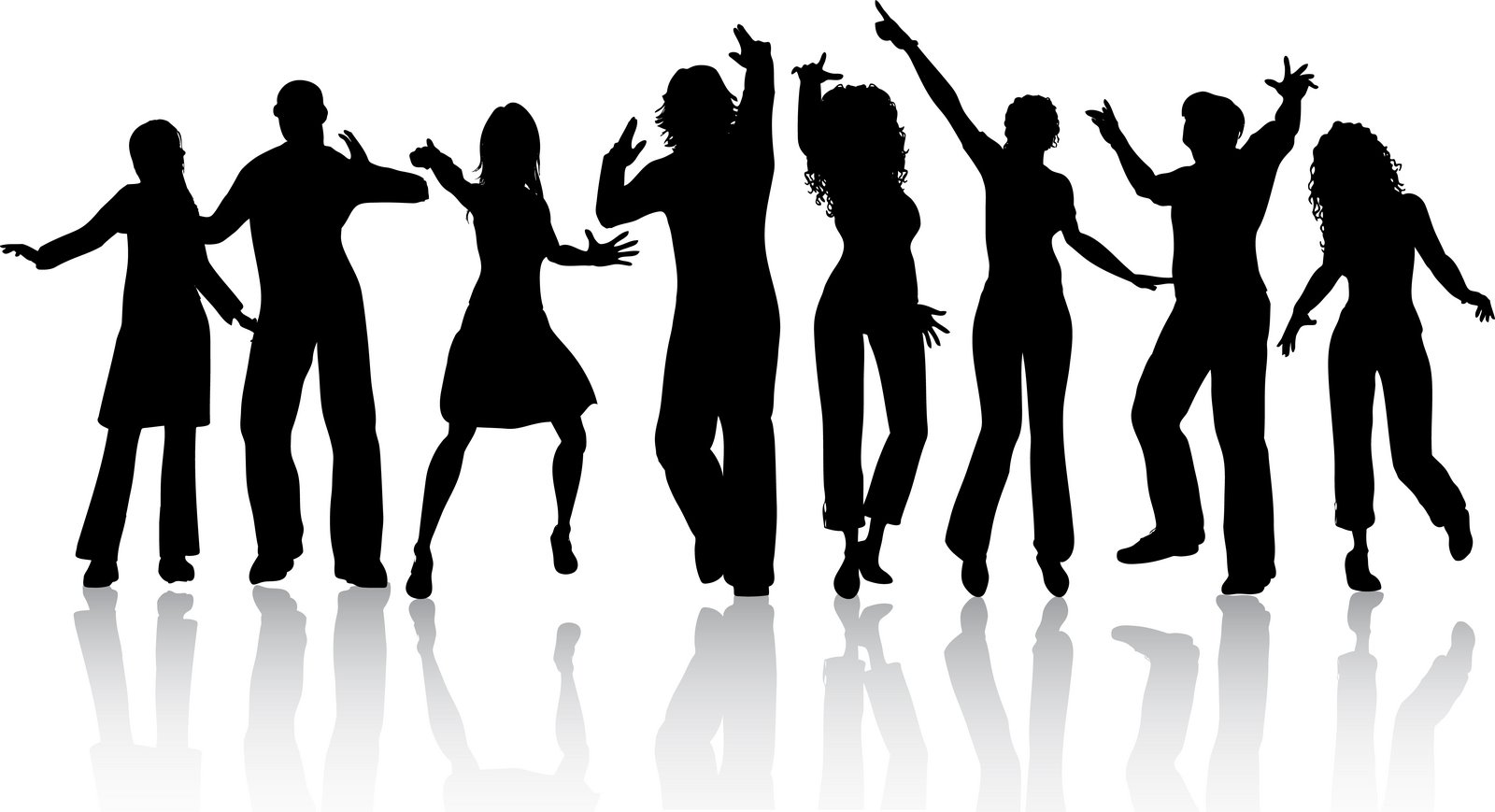 Freitag, 06.09.2019 um 19.30 Uhrin STEPHAN`s SCHEUNE, Borchener Str. 144a, 33098 PaderbornZeit, um die Eltern der neuen Klasse Ihres Kindes kennenzulernen! Zeit für Gespräche, Fragen und Feiern!Kein Eintritt – Kein Mitwirkungszwang in der SchulpflegschaftGetränke auf eigene Rechnung zu üblichen Gastronomiepreisen „Mitbring-Buffet“Für die weitere Planung bitten wir um kurzfristige Anmeldung bis zum 03.09.2019               bei Silke Hennig (Mitglied des Schulpflegschaftsvorstands) unter hennig.s@gmx.de oder auf unterem Abschnitt (abzugeben beim Klassenlehrer).Herzliche GrüßeEuer Schulpflegschafts-Vorbereitungsteam _________________________________________________________________Name :                                                     Klasse:___ An der Elternparty nehme ich mit ___ Person/en teil.___ Ich stifte etwas für das Fingerfood-Buffet, und   zwar: ___________________________________